Illinois Township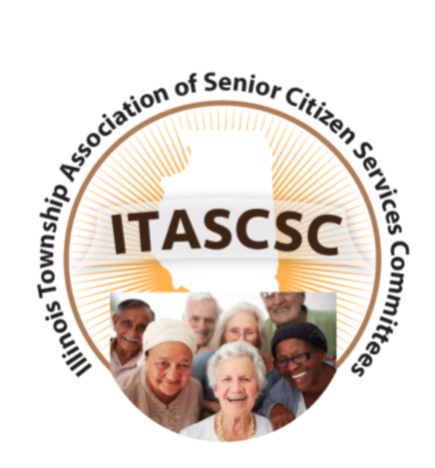 Association of Senior CitizensServices Committees(ITASCSC)Membership Registration 2022 - 2023ITASCSC membership runs from December 1, 2022 – November 30, 2023.  Annual membership dues are $75 for up to two delegates.Checks should be made payable to ITASCSC and mailed with registration form no later than November 30, 2022.  Please submit form and annual dues to:	ITASCSC MembershipC/O Monika Jaroszewicz						Maine Township						1700 Ballard Road						Park Ridge, IL 60068						Phone: 847-297-2510TOWNSHIP:TOWNSHIP:WEBSITE:WEBSITE:ADDRESS:ADDRESS:CITY:ZIP:FIRST DELEGATE NAME:FIRST DELEGATE NAME:FIRST DELEGATE PHONE:FIRST DELEGATE PHONE:FIRST DELEGATE EMAIL:FIRST DELEGATE EMAIL:SECOND DELEGATE NAME:SECOND DELEGATE NAME:SECOND DELEGATE PHONE:SECOND DELEGATE PHONE:SECOND DELEGATE EMAIL:SECOND DELEGATE EMAIL: